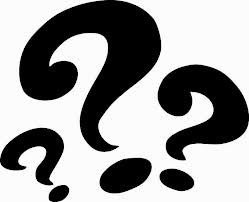 Frequently Asked questions:Q: How many books can I check out?A: Two books (per class visit).Q: How long can I keep the books that I checked out?A: Two weeks.Q: If I haven’t returned my books, can I check out more books?A: No, you must return your books before checking out more books.Q: What happens if I lose a book?A: You won’t be able to check out books until the lost book is paid for (see Ms. Alex for more information).Q: Can I check out the same book twice in a row?A: *Yes, you can, unless: 1. Someone else has requested that book. 2. The book is in high demand.To renew your book, you must present it to Ms. Alex when checking out.